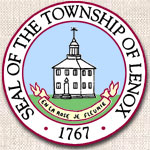 			                                                                                                _      T        MEETING POSTING               & AGENDA        TOWN OF LENOX                                                                 Pursuant to MGL Chapter 30A, § 18-25                                       All meeting notices and agenda must be filed and time stamped in                                       the Town Clerk’s Office and posted at least 48 hours prior to the                                                meeting (excluding Saturdays, Sundays and Holidays)AGENDAPlease list below the topics the chair reasonably anticipates will be discussed at the meetingCommittee or  Governing BodyLenox Historical Commission,Day, Date and Time of MeetingWednessday, September, 25, 2019 at 10:00 amMeeting Location and AddressLenox Academy, 65 Main Street, 1st floor, Museum officeSignature of Chairman or Authorized Person Olga  Weiss                                                                                                     Date  09/20/19 New Business: (1) Review info from public meeting; (2) DD Bylaw:  Incorporate info from public meeting into bylaw and finalize for the warrant; (3) Review CPC documents and finalize for submission on October 7th.  Unscheduled Business